1. Dokończ kolorowanie pisanek wg wzoru:2. Zaprowadź kurczaka do pisanki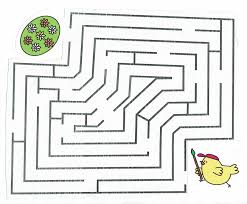 3.Spróbujcie zrobić samodzielnie kurczaka w skorupce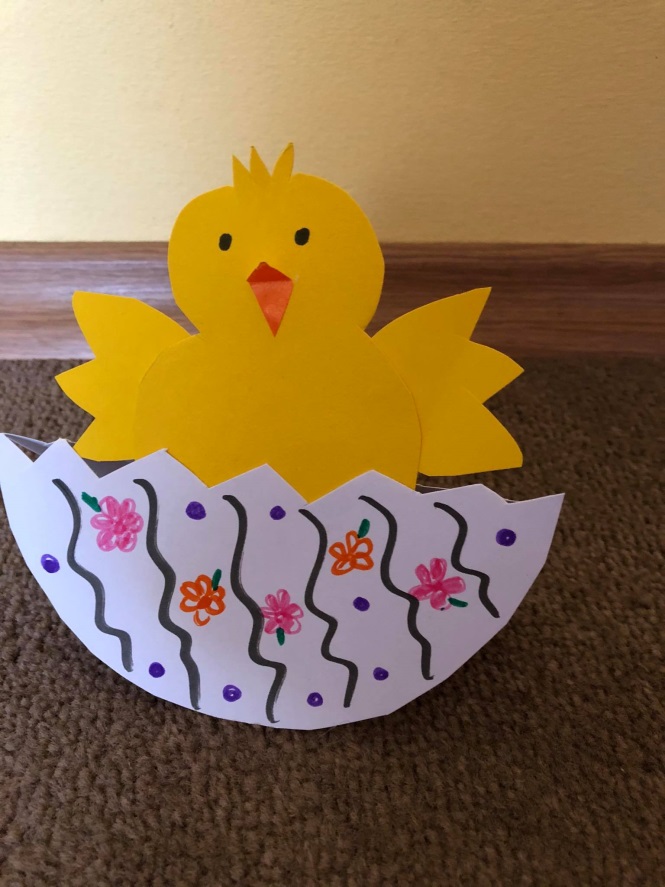 Etapy wykonania:1. Narysuj koło na białym lub kolorowym kartonie, wytnij je2. Złóż na pół i wytnij w miejscu zgięcia ząbki- uważaj aby nie nacinać do końca , aby nie powstały dwie połówki, Jajko ma być w jednej części.3. Narysuj i wytnij kurczaka, doklej skrzydełka i dzióbek, narysuj oczka. 4. Pisankę  ozdób jak chcesz. Możesz pokolorować , możesz nakleić cekiny, wycięte elementy, itp.5. Teraz włóż do środka kurczaka i przyklej do przedniej części skorupki.6. Praca gotowa, sprawdź jak pisanka z kurczątkiem się buja i kołysze , gdy ją poruszamyZACHĘCAMY DO PRZYSŁANIA WASZYCH PRAC NA NASZ GRUPOWY E-MAIL naszestarszaki5@tlen.plWZOROWE STARSZAKI ZBIERAJĄ ODZNAKI!!!